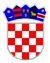 	REPUBLIKA HRVATSKAVUKOVARSKO-SRIJEMSKA ŽUPANIJAOPĆINA NEGOSLAVCIOpćinski načelnikKLASA: 007-02/21-01/01URBROJ: 2196/06-01-21-01Negoslavci, 04.01.2021. godine	Na temelju članka 8. Uredbe o kriterijima, mjerilima i postupcima financiranja i ugovaranja programa i projekata od interesa za opće dobro koje provode udruge („Narodne novine“ broj 16/15), članka 32a, točke 2. Statuta Općine Negoslavci („Službeni vjesnik“ VSŽ broj 04/20) i članka 11., stavka 3. Pravilnika o sufinanciranju javnih potreba od interesa za opće dobro koje provode udruge na području Općine Negoslavci (KLASA: 007-02/19-01/01, URBROJ: 2196/06-01-19-01, 17.01.2019. godine), Općinski načelnik dana 04.01.2021. godine donosiGODIŠNJI PLANraspisivanja javnih natječaja za financiranje programa/projekata za opće dobro koje provode udruge na području Općine Negoslavci za 2021. godinuČlanak 1.	Godišnji plan raspisivanja javnih natječaja za financiranje programa/projekata od interesa za opće dobro koje provode udruge na području Općine Negoslavci (u daljem tekstu: Godišnji plan) utvrđuje se kako slijedi:Članak 2.	Godišnji plan stupa na snagu danom nakon dana donošenja, a objavit će se na web stranici Općine Negoslavci.Općinski načelnik:Dušan JeckovR.br.Naziv davatelja financijskih sredstavaNaziv upravnog odjela (kratica)Naziv natječajaUkupna vrijednost natječaja (kn)Okvirni broj planiranih ugovoraFinancijska podrška ostvaruje se na rok odNapomena1.Općina NegoslavciJUOJavni natječaj za sufinanciranje udruga građana koje djeluju na području Općine Negoslavci za 2021. godinu446.000,00912 mjeseciSredstva su osigurana za udruge u području kulture, sporta i drugih općedruštvenih djelatnosti